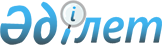 Об отзыве лицензий на право пользования недрами в Республике КазахстанПостановление Правительства Республики Казахстан от 12 июля 2004 года N 760      Правительство Республики Казахстан постановляет: 

      1. Отозвать лицензии на право пользования недрами в Республике Казахстан в связи с неустранением в установленный срок причин, вызвавших ранее приостановление действия лицензий, и нарушением условий лицензий о сроках заключения контрактов на проведение операций по недропользованию согласно прилагаемому перечню. 

      2. Министерству энергетики и минеральных ресурсов Республики Казахстан принять необходимые меры по исполнению настоящего постановления. 

      3. Настоящее постановление вступает в силу со дня подписания.       Премьер-Министр 

      Республики Казахстан                                                    Приложение 

                                          к постановлению Правительства 

                                              Республики Казахстан 

                                          от 12 июля 2004 рода N 760          Перечень отзываемых лицензий на право пользования 

                    недрами в Республике Казахстан _________________________________________________________________________ 

N !Лицензия  !Недропользователь!Наименование лицензии,!Примечание       !             

п/п!(серия,   !                 !местонахождение       !(нарушение       ! 

   !номер,    !                 !объектов              !лицензионных     ! 

   !дата      !                 !недропользования (по  !условий)         ! 

   !выдачи)   !                 !состоянию на момент   !                 ! 

   !          !                 !выдачи)               !                 ! 

-------------------------------------------------------------------------! 

1 !    2     !        3        !           4          !         5       ! 

-------------------------------------------------------------------------! 

1  Серия МГ   Закрытое          Добыча боратовых руд   Не выполняется 

    N 653      акционерное       Индерского             минимальная  

    (бораты)   общество          месторождения N 99 в   программа работ 

    от 11      "Индерстрой-      Индерском районе       (подпункт 7.4); 

    декабря    индустрия"        Атырауской области     не выполняются 

    1995 года                                           обязательства по 

                                                        обучению 

                                                        казахстанских 

                                                        специалистов 

                                                        (подпункт 8.2) 

-------------------------------------------------------------------------- 

2  Серия МГ   Закрытое         Разработка боратовых руд Не выполняется 

    N 654      акционерное      Индерского месторождения минимальная 

    (бораты)   общество         N 106 в Индерском районе программа работ 

    от 11      "Индерстрой-     Атырауской области       (подпункт 7.4); 

    декабря    индустрия"                                не выполняются 

    1995 года                                            обязательства по 

                                                         обучению 

                                                         казахстанских 

                                                         специалистов 

                                                         (подпункт 8.2) 

-------------------------------------------------------------------------- 

3  Серия МГ   Закрытое         Добыча боратовых руд     Не выполняется 

    N 652      акционерное      Индерского месторождения минимальная 

    (бораты)   общество         N 88 в Индерском районе  программа работ 

    от 11      "Индерстрой-     Атырауской области       (подпункт 7.4); 

    декабря    индустрия"                                не выполняются 

    1995 года                                            обязательства по 

                                                         обучению 

                                                         казахстанских 

                                                         специалистов 

                                                         (подпункт 8.2) 

-------------------------------------------------------------------------- 

4  Серия МГ   Закрытое         Добыча боратовых руд     Не выполняется 

    N 655      акционерное      Индерского месторождения минимальная 

    (бораты)   общество         N 96 в Тайпакском районе программа работ 

    от 11      "Индерстрой-     Западно-Казахстанской    (подпункт 7.4); 

    декабря    индустрия"       области                  не выполняются 

    1995 года                                            обязательства по 

                                                         обучению 

                                                         казахстанских 

                                                         специалистов 

                                                         (подпункт 8.2) 

-------------------------------------------------------------------------- 

5  Серия ГКИ  Акционерное     Добыча подземных вод на    Не выполняется 

    N 10326    общество        участке скважин N 15, 16   программа работ 

    от 3 марта "АХБК-ОЗАТ"     Алматинского месторождения (пункт 6) 

    1999 года                  в г. Алматы 

-------------------------------------------------------------------------- 

6  Серия АИ   Открытое        Разведка и добыча          Не выполняется 

    N 1541 от  акционерное     золотосодержащих руд       минимальная 

    4 марта    общество        Старковского месторождения программа работ 

    1999 года  "Казцинк"       в Глубоковском районе      (пункт 6) 

                               Восточно-Казахстанской 

                               области 

-------------------------------------------------------------------------- 

7  Серия МГ   Фирма "Нуржан"  Разведка редкоземельного  Не утвержден 

    N 879                      проявления Джамчи в       техпроект на 

    (редкие                    Сарысуском районе         разработку   

    земли)                     Жамбылской области и      (подпункт 6.2); 

    от 23 мая                  Сузакском районе Южно-    не заключен 

    1996 года                  Казахстанской области с   договор на 

                               последующей разработкой   пользование 

                               коммерческого объекта     недрами для добычи 

                                                         (подпункт 6.3); 

                                                         не выполняется 

                                                         минимальная 

                                                         программа работ 

                                                         (подпункт 6.4); 

                                                         не выполняются 

                                                         обязательства по 

                                                         обучению 

                                                         казахстанских 

                                                         специалистов 

                                                         (подпункт 8.3) 

-------------------------------------------------------------------------- 

8  Серия МГ   Товарищество с  Разведка с последующей    Не выполняется 

    N 11Д      ограниченной    разработкой буроугольного минимальная 

    (уголь) от ответственнос-  месторождения Кзылкаспак- программа работ 

    1 октября  тью "Бесшокы"   Айржальское в             (подпункт 7.3); 

    1996 года                  Тупкараганском районе     не выполняются 

                               Мангистауской области     обязательства по 

                                                         обучению 

                                                         казахстанских 

                                                         специалистов 

                                                         (подпункт 9.2) 

-------------------------------------------------------------------------- 

9  Серия ГКИ  Товарищество    Разведка на золото,       Не выполняется 

    N 1171ДД   c ограниченной  серебро, полиметаллы,     минимальная 

    от 24      ответствен-     редкие металлы, платину   рабочая программа 

    сентября   ностью "Аулие   на Алмалы-Акташской       по лицензионной 

    1998 года  Ресорсиз"       площади в Меркенском,     площади (подпункт  

                               Жамбылском и Луговском    6.3);                                                            районах Жамбылской        не выполняются 

                               области                   обязательства по 

                                                         обучению 

                                                         казахстанских 

                                                         специалистов 

                                                         (подпункт 7.2) 

--------------------------------------------------------------------------- 10  Серия ГКИ  Товарищество    Разведка и добыча         Не выполняется  

    N 390ДД    с ограниченной  золотосодержащих руд      минимальная 

    от 24      ответствен-     месторождения Коккия      программа работ 

    сентября   ностью "Аулие   в Луговском районе        (пункт 6) 

    1998 года  Ресорсиз"       Жамбылской области 

--------------------------------------------------------------------------- 

11  Серия ГКИ  Товарищество    Разведка и добыча         Не выполняется  

    N 1177Д    с ограниченной  россыпного золота         минимальная 

    от 24      ответствен-     месторождения Каракыстак  программа работ 

    сентября   ностью "Аулие   в Меркенском районе       (пункт 6) 

    1998 года  Ресорсиз"       Жамбылской области 

--------------------------------------------------------------------------- 

12  Серия МГ   Закрытое        Разработка Турланского    Не выполняется 

    N 437 от 7 акционерное     месторождения             минимальная 

    июня 1995  общество        цинковых руд              программа работ 

    года       "Южполиметалл"  в Туркестанском районе    (пункт 6); 

                               Южно-Казахстанской        не выполняются 

                               области                   договорные 

                                                         условия (пункт 7) 

--------------------------------------------------------------------------- 

13  Серия ГКИ  Акционерное     Добыча подземных вод      Не заключен 

    N 10124    общество        на участке скважин        контракт на 

    (подземные "Алматинский    NN 1,2,3 Алма-Атинского   добычу 

    воды) от   завод Поршень"  месторождения в           (подпункт 7.1) 

    8 декабря                  г. Алматы 

    1997 года 

--------------------------------------------------------------------------- 

14  Серия АИ   Акционерное     Добыча подземных вод      Не заключен 

    N 10398    общество        на участке скважин        контракт на 

    (подземные открытого типа  NN 1/80, 25, 26           добычу 

    воды) от   "Санаторий      Алма-Атинского            (пункт 5) 

    21 июля    "Алатау"        месторождения в 

    1999 года                  Каскеленском районе 

                               Алматинской области 

--------------------------------------------------------------------------- 

15  Серия ГКИ  Павлодарское    Добыча подземных вод      Не заключен 

    N 10090    отделение       на участке скважин        контракт на 

   (подземные  Целинной        NN 1, 2 на железно-       добычу 

    воды) от   железной        дорожной станции          (подпункт 

    8 декабря  дороги          Маралды в Щербактинском   7.1) 

    1997 года                  районе Павлодарской 

                               области 

--------------------------------------------------------------------------- 

16  Серия ГКИ  Павлодарское    Добыча подземных вод      Не заключен 

    N 10036    отделение       на участке скважин        контракт на 

   (подземные  Целинной        NN 278, 260 на железно-   добычу 

    воды) от   железной        дорожной станции          (подпункт 

    8 декабря  дороги          Шакат в Павлодарском      7.1) 

    1997 года                  районе Павлодарской 

                               области 

--------------------------------------------------------------------------- 

17  Серия ГКИ  Павлодарское    Добыча подземных вод      Не заключен 

    N 10109    отделение       на участке скважины       контракт на 

   (подземные  Целинной        N П-1  на железно-        добычу 

    воды) от   железной        дорожной станции          (подпункт 

    8 декабря  дороги          Красноармейка в           7.1) 

    1997 года                  Павлодарском районе 

                               Павлодарской 

                               области 

--------------------------------------------------------------------------- 
					© 2012. РГП на ПХВ «Институт законодательства и правовой информации Республики Казахстан» Министерства юстиции Республики Казахстан
				